.Intro: 16 Counts...Please note: Dance can also be performed with 1-8 counts throughout, with ‘hold’ on counts 4 & 8, on Sect *1, * 3 and *4, as in Rumba Rhythm.SECT *1:   SIDE TOGETHER, FORWARD SHUFFLE, STEP PIVOT 1/2, 1/2 TURN SHUFFLESECT *2:    ROCK BACK-RECOVER, STEP PIVOT 1/4, SWAY-SWAY, ROCK BACK-RECOVERSECT *3:  SIDE-TOGETHER, CROSS SHUFFLE, 1/4,  1/4 RIGHT TURN, SIDE SHUFFLE***Restart here on Wall 8... (facing 12 O’clock)SECT *4:   ROCK FORWARD-RECOVER, 1/2 TURN RIGHT SHUFFLE, STEP PIVOT 1/2, FORWARD SHUFFLE*8 COUNT TAG: 1st Tag: End of Wall 4 (12:00)  2nd Tag: End of Wall 9 (3:00)RESTART on Wall 8, after 24 counts, facing 12 O’clockEnding: After Wall 11, facing 9 O’clock, step forward on Rf, pivot ½ turn left, step forward on Rf, pivot ¼ turn left to face front and pose!Have fun, enjoy!Contact: Kim-Fundanzer (kimfundanzer@gmail.com)U've Got A Friend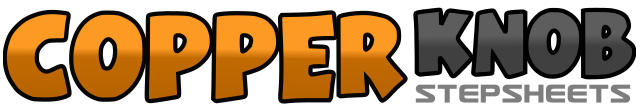 .......Count:32Wall:4Level:Improver.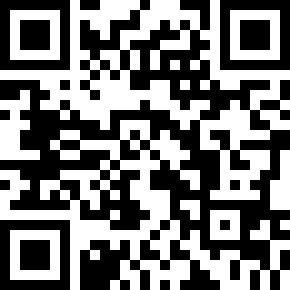 Choreographer:Kim-Fundanzer (MY) - August 2016Kim-Fundanzer (MY) - August 2016Kim-Fundanzer (MY) - August 2016Kim-Fundanzer (MY) - August 2016Kim-Fundanzer (MY) - August 2016.Music:You've Got a Friend - Susan WongYou've Got a Friend - Susan WongYou've Got a Friend - Susan WongYou've Got a Friend - Susan WongYou've Got a Friend - Susan Wong........1-2Step Rf to side, step Lf beside Rf3&4Shuffle forward on Rf-Lf-Rf5-6Step Lf forward, pivot ½ turn right (weigh on Rf)7&8Make a ½ turn right shuffle, stepping on Lf-Rf-Lf (12:00)1-2Rock back on Rf, recover onto Lf3-4Step forward on Rf, pivot ¼ turn left (weigh on Lf) (9:00)5-6Sway to the right stepping Rf, sway to the left stepping on Lf7-8Rock back on Rf, recover onto Lf (9:00)1-2Step Rf to side, step beside Lf3&4Cross Rf over Lf, step Lf slightly to side, cross Rf over Lf5-6¼ turn right, stepping Lf back (12:00), ¼ turn right, step Rf beside Lf (3:00)7&8Shuffle to the side on Lf-Rf-Lf (3:00)1-2Rock forward on Rf, recover weight on Lf3&4Shuffle ½ turn right, stepping on Rf-Lf-Rf5-6Step forward on Lf, pivot ½ right (weight on Rf)7&8Shuffle forward on Lf-Rf-Lf (3:00)1-2, 3&4Rock Rf to side, recover on Lf, step Rf next to Lf, step Lf & Rf in place5-6, 7&8Rock Lf to side, recover on Rf, step Lf next to Rf, step Rf & Lf in place